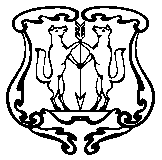 АДМИНИСТРАЦИЯ ГОРОДА ЕНИСЕЙСКАКрасноярского краяПОСТАНОВЛЕНИЕ11 ноября 2013 г.                            г. Енисейск                                          № 346-пОб   утверждении  Порядка установления и использования полос  отвода с   автомо-бильных дорог местного значения города ЕнисейскаВ соответствии с частью 5 статьи 25, частью 9 статьи 26 Федерального закона от 08.11.2007 № 257-ФЗ «Об автомобильных дорогах и о дорожной деятельности в Российской Федерации и о внесении изменений в отдельные законодательные акты Российской Федерации», Федеральным законом от 06.10.2003 № 131-ФЗ «Об общих принципах организации местного самоуправления в Российской Федерации», руководствуясь с Уставом города Енисейска, ПОСТАНОВЛЯЮ:1. Утвердить Порядок установления и использования полос отвода автомобильных дорог местного значения города Енисейска (приложение 1);2. Опубликовать Постановление в газете «Енисейск-Плюс» и на официальном сайте администрации города Енисейска;3. Постановление вступает в силу в день, следующий за днем его официального опубликования.Глава администрации                                                                           А.В. АвдеевШмик Д.А.8(39195)2-49-49                                                                      Приложение № 1к Постановлению администрации                                                                       города Енисейска от_______________№__________Порядокустановления и использования полос отвода автомобильных дорогместного значения города Енисейска1. Настоящий Порядок установления и использования полос отвода автомобильных дорог местного значения города Енисейска (далее - Порядок) разработан в соответствии со статьей 25 Федерального закона от 08.11.2007 № 257-ФЗ «Об автомобильных дорога и дорожной деятельности в Российской Федерации и о внесении изменений  в отдельные законодательные акты Российской Федерации» с учетом требований земельного законодательства Российской Федерации и регулирует механизм установления и использования полос отвода автомобильных дорог местного значения, относящихся к собственности города Енисейска;2. Для целей настоящего Порядка под полосой отвода автомобильной дороги местного значения города Енисейска (далее – автомобильные дороги) понимается совокупность земельных участков, предоставленных в установленном порядке для размещения конструктивных элементов автомобильной дороги, дорожных сооружений, на которых также располагаются или могут располагаться объекты дорожного сервиса (далее – полоса отвода);3. Формирование земельных участков, образующих полосу отвода автомобильных дорог, осуществляется на основании документации по планировке территории.	Границы полос отвода автомобильных дорог определяются с учетом утверждаемых Правительством Российской Федерации норм отвода земель для размещения автомобильных дорог;4. Приобретение и прекращение прав на земельные участки, образующие полосы отвода автомобильных дорог, отнесение указанных земельных участков к соответствующей категории земель осуществляется в порядке, установленном гражданским и земельным законодательством Российской Федерации;5. Оформление в установленном порядке правоустанавливающих документов на земельные участки, необходимые для размещения полосы отвода автомобильной дороги в случае ее строительства (реконструкции) либо для установления границ полосы отвода существующей автомобильной дороги, обеспечивается организацией, за которой закреплены автомобильные дороги на вещном праве (далее – владелец);6. Земельные участки, образующие полосы отвода автомобильных дорог, подлежат в установленном порядке постановке на государственный кадастровый учет по заявлению владельца автомобильной дороги;7. В границах полос отвода автомобильных дорог могут размещаться объекты дорожного сервиса и рекламные конструкции. Их размещение осуществляется в соответствии с документацией по планировке территории и требованиями технических регламентов.	Установка и эксплуатация рекламной конструкции осуществляется ее владельцем на условиях частного сервитута.	Присоединение объектов дорожного сервиса к автомобильным дорогам осуществляется владельцем автомобильной дороги за плату, рассчитанную исходя из установленных города Енисейска стоимости и объема услуг, оказываемых по договору о присоединении соответствующего объекта дорожного сервиса к соответствующей автомобильной дороге.	Заключение договоров о присоединении объектов дорожного сервиса, установка и эксплуатация рекламных конструкций в границах полос отвода автомобильных дорог допускается в случае, если при выборе места размещения объектов дорожного сервиса и рекламных конструкций учтена возможность реконструкции автомобильной дороги.8. В границах полос отвода автомобильных дорог, в случае если их размещение за границами полос отвода по условиям рельефа местности затруднительно или нецелесообразно либо если такое размещение не потребует переустройства объектов в случае реконструкции автомобильной дороги, могут размещаться:	1) транспортные и инженерные коммуникации, линии электропередачи, линии связи, объекты трубопроводного и железнодорожного транспорта, а также иные сооружения и объекты, которые примыкают к автомобильным дорогам или пересекают их;	2) подъезды, съезды и примыкания к объектам, расположенным вне полос отвода автомобильных дорог и требующим доступа к ним.	Условия размещения указанных объектов и их эксплуатации в границах полос отвода автомобильных дорог определяются договорами, заключаемыми владельцами этих объектов с владельцами автомобильных дорог.	Пользования земельными участками, занимаемыми такими объектами, осуществляется на основании публичных сервитутов.9. В случае размещения объектов, указанных в пунктах 7 и 8 настоящего Порядка, в границах полос отвода автомобильных дорог с нарушением требований законодательства по требованию владельца автомобильной дороги, лица, осуществляющие размещение таких объектов, обязаны за свой счет и в сроки, установленные владельцем автомобильной дороги, осуществить снос (ликвидацию) указанных объектов и привести автомобильные дороги в первоначальное состояние. В случае отказа от исполнения указанных требований владелец автомобильной дороги выполняет работы по сносу (ликвидации) названных объектов и приведению автомобильной дороги в первоначальное состояние с последующей компенсацией затрат за счет лиц, виновных в незаконном размещении указанных объектов, в соответствии с законодательством Российской Федерации